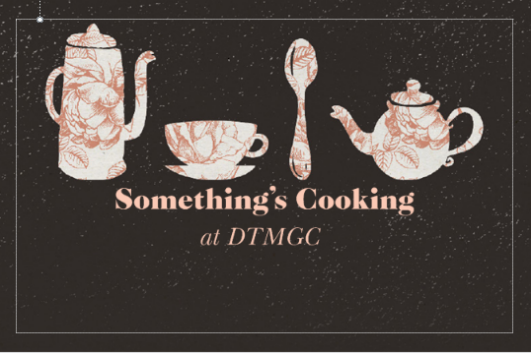 Cold Buffet Menu 2 - £10.45 ppSelection of cold sandwichesOn white & brown breadSelection of Savoury PiesColeslawSausage RollsPotato SaladPasta SaladHomemade QuicheVariety of Regional Cheeses with BiscuitsRice SaladMarinated Chicken DrumsticksScotch EggsHand Cut Chips***********************************Selection of Desserts – extra £1.50 pp**********************************Unlimited Tea & Coffee - £1.00 pp(Other options available on request)